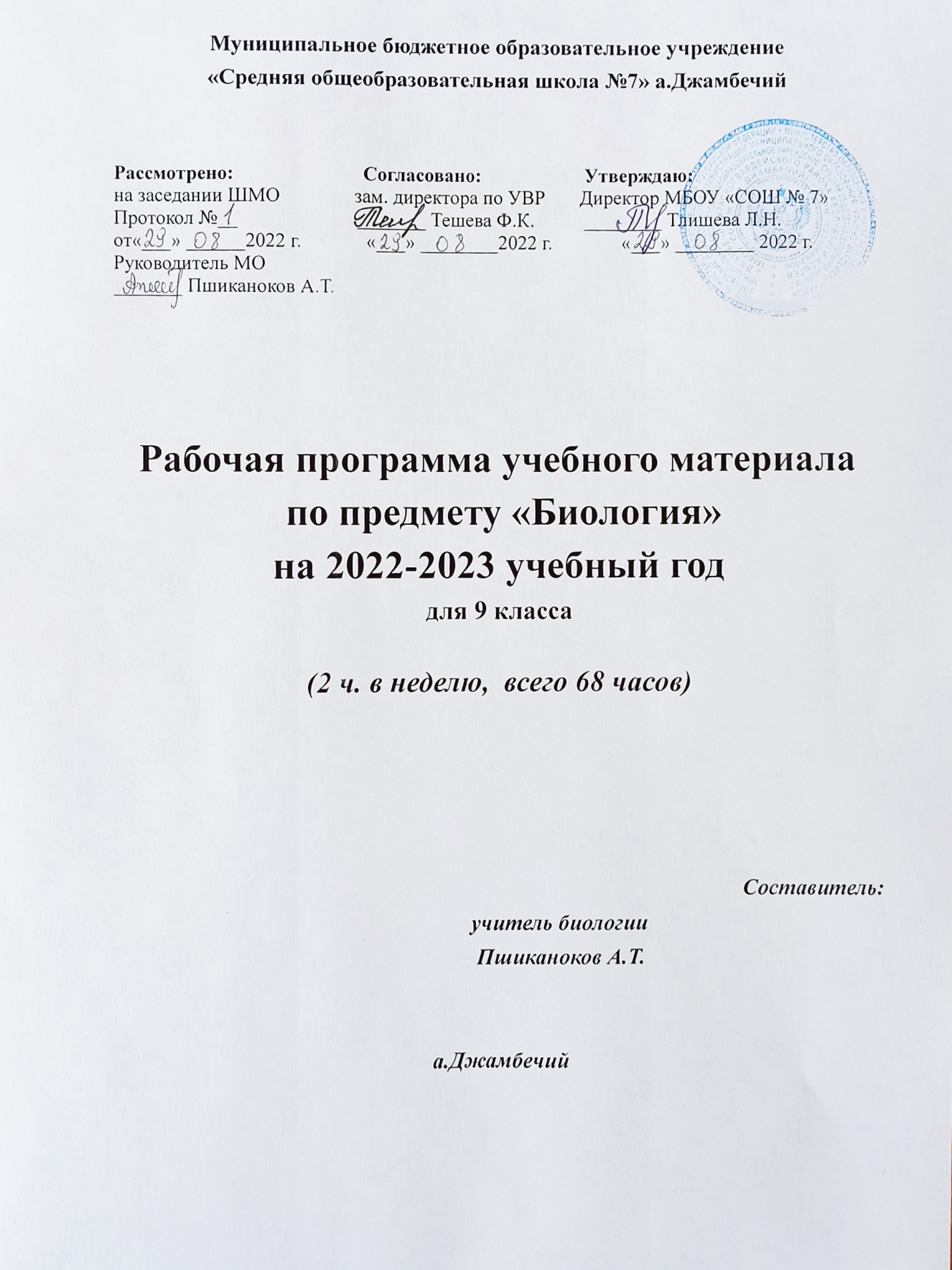   Пояснительная запискаРабочая программа по биологии 9 класса составлена на основании следующих нормативных документов: Программа соответствует положениям Федерального государственного образовательного стандарта основного общего образования, в том числе требованиям к результатам освоения основной образовательной программы, фундаментальному ядру содержания общего образования. Рабочая программа составлена на основании программы. Биология 5- 9 классы. Концентрический курс М., « Дрофа», 2016 г. Авторы: Н.И. Сонин, В.Б. Захаров. Программа отражает идеи и положения Концепции духовно-нравственного развития и воспитания личности гражданина России, Программы формирования универсальных учебных действий (УУД), составляющих основу для саморазвития и непрерывного образования, выработки коммуникативных качеств, целостности общекультурного, личностного и познавательного развития учащихся. Федеральный закон  Российской  Федерации   от 29. 12. 2012 г., №273-ФЗ «Об образовании в Российской Федерации».Примерное тематическое планирование: биология. 5-9 классы. - Примерные программы по учебным предметам. биология. 5-9 классы. М : Дрофа, 2010.- (Стандарты второго поколения). На  уроках используется оборудование, полученное по федеральной программе сети центров образования цифрового , естественнонаучного, технического и гуманитарного профилей «Точка роста» ,организованной в рамках проекта «Современная школа».Учебное содержание курса биологии:Мамонтов С. Г., Захаров В. Б., Агафонова И. Б., Сонин Н. И. Биология. Общие закономерности. 9 класс: учебник/ Мамонтов С. Г., Захаров В. Б. и др. — М.: Дрофа.Планируемые результаты освоения учебного предмета биологии в 9 классеОбщие биологические закономерностиВыпускник научится:характеризовать общие биологические закономерности, их практическую значимость;применять методы биологической науки для изучения общих биологических закономерностей: наблюдать и описывать клетки на готовых микропрепаратах, экосистемы своей местности;использовать составляющие проектной и исследовательской деятельности по изучению общих биологических закономерностей, свойственных живой природе; приводить доказательства необходимости защиты окружающей среды; выделять отличительные признаки живых организмов; существенные признаки биологических систем и биологических процессов;ориентироваться в системе познавательных ценностей: оценивать информацию о деятельности человека в природе, получаемую из разных источников;анализировать и оценивать последствия деятельности человека в природе.Выпускник получит возможность научиться:Выдвигать гипотезы о возможных последствиях деятельности человека в экосистемах и биосфере;Аргументировать свою точку зрения в ходе дискуссии по обсуждению глобальных экологических проблем.Личностными результатами изучения предмета «Биология» являются:Осознавать единство и целостность окружающего мира, возможности его познаваемости и объяснимости на основе достижений науки.Постепенно выстраивать собственное целостное мировоззрение.Осознавать потребность и готовность к самообразованию, в том числе и в рамках самостоятельной деятельности вне школы.Оценивать жизненные ситуации с точки зрения безопасного образа жизни и сохранения здоровья.Оценивать экологический риск взаимоотношений человека и природы.Формировать экологическое мышление: умение оценивать свою деятельность и поступки других людей с точки зрения сохранения окружающей среды – гаранта жизни и благополучия людей на Земле.Метапредметными результатами изучения курса «Биология» являются:Регулятивные УУД:Самостоятельно обнаруживать и формулировать учебную проблему, определять цель учебной деятельности, выбирать тему проекта.Выдвигать версии решения проблемы, осознавать конечный результат, выбирать из предложенных и искать самостоятельно средства достижения цели.Составлять (индивидуально или в группе) план решения проблемы (выполнения проекта).Работая по плану, сверять свои действия с целью и, при необходимости, исправлять ошибки самостоятельно.В диалоге с учителем совершенствовать самостоятельно выработанные критерии оценки.Познавательные УУД:Анализировать, сравнивать, классифицировать и обобщать факты и явления. Выявлять причины и следствия простых явлений.Осуществлять сравнение, сериацию и классификацию, самостоятельно выбирая основания и критерии для указанных логических операций; строить классификацию на основе дихотомического деления (на основе отрицания).Строить логическое рассуждение, включающее установление причинно-следственных связей.Создавать схематические модели с выделением существенных характеристик объекта.Составлять тезисы, различные виды планов (простых, сложных и т.п.). Преобразовывать информацию из одного вида в другой (таблицу в текст и пр.).Вычитывать все уровни текстовой информации.Уметь определять возможные источники необходимых сведений, производить поиск информации, анализировать и оценивать ее достоверность.Коммуникативные УУД:Самостоятельно организовывать учебное взаимодействие в группе (определять общие цели, распределять роли,договариваться друг с другом и т.д.)СодержаниеБиология. Общие закономерности. 9 класс Введение Место курса в системе естественнонаучных дисциплин, а также в биологических науках. Цели и задачи курса. Значение предмета для понимания единства всего живого и взаимозависимости всех частей биосферы Земли. Раздел 1. Структурная организация живых организмов Тема 1.1. ХИМИЧЕСКАЯ ОРГАНИЗАЦИЯ КЛЕТКИ Элементный состав клетки. Распространённость элементов, их вклад в образование живой материи и объектов неживой природы. Макроэлементы, микроэлементы; их вклад в образование неорганических и органических молекул живого вещества. Неорганические молекулы живого вещества. Вода; её химические свойства и биологическая роль. Соли неорганических кислот, их вклад в обеспечение процессов жизнедеятельности и поддержание гомеостаза. Роль катионов и анионов в обеспечении процессов жизнедеятельности. Осмос и осмотическое давление; осмотическое поступление молекул в клетку. Органические молекулы. Биологические полимеры — белки; их структурная организация. Функции белковых молекул. Углеводы, их строение и биологическая роль. Жиры — основной структурный компонент клеточных мембран и источник энергии. ДНК— молекулы наследственности. Редупликация ДНК, передача наследственной информации из поколения в поколение. Передача наследственной информации из ядра в цитоплазму; транскрипция. РНК, её структура и функции. Информационные, транспортные, рибосомальные РНК.ДемонстрацияОбъёмная модель ДНК. Тема 1.2. ОБМЕН ВЕЩЕСТВ И ПРЕОБРАЗОВАНИЕ ЭНЕРГИИ В КЛЕТКЕ Обмен веществ и преобразование энергии в клетке. Транспорт веществ через клеточную мембрану. Пино - и фагоцитоз. Внутриклеточное пищеварение и накопление энергии; расщепление глюкозы. Биосинтез белков, жиров и углеводов в клетке.Тема 1.3. СТРОЕНИЕ И ФУНКЦИИ КЛЕТОК Прокариотические клетки: форма и размеры. Цитоплазма бактериальной клетки. Организация метаболизма у прокариот. Генетический аппарат бактерий. Спорообразование. Размножение. Место и роль прокариот в биоценозах. Эукариотическая клетка. Цитоплазма эукариотической клетки. Органеллы цитоплазмы, их структура и функции. Цитоскелет. Включения и их роль в метаболизме клеток.Клеточное ядро — центр управления жизнедеятельностью клетки. Структуры клеточного ядра: ядерная оболочка, хроматин (гетерохроматин), ядрышко. Особенности строения растительной клетки. Деление клеток. Клетки в многоклеточном организме. Понятие о дифференцировке клеток многоклеточного организма. Митотический цикл: интерфаза, редупликация ДНК; митоз, фазы митотического деления и преобразования хромосом. Биологический смысл и значение митоза (бесполое размножение, рост, восполнение клеточных потерь в физиологических и патологических условиях). Клеточная теория строения организмов.ДемонстрацияПринципиальные схемы устройства светового и электронного микроскопа. Модели клетки. Схемы строения органоидов растительной и животной клеток. Микропрепараты клеток растений, животных и одноклеточных грибов. Схема  митотического деления  клетки. Лабораторные и практические работыИзучение клеток бактерий, растений и животных на готовых микропрепаратах.Раздел 2. Размножение и индивидуальное развитие организмов Тема 2.1. РАЗМНОЖЕНИЕ ОРГАНИЗМОВ Сущность и формы размножения организмов. Бесполое размножение растений и животных. Половое размножение животных и растений; образование половых клеток, осеменение и оплодотворение. Биологическое значение полового размножения. Гаметогенез. Периоды образования половых клеток: размножение, рост, созревание (мейоз) и формирование половых клеток. Особенности сперматогенезаи овогенеза. Оплодотворение.ДемонстрацияПлакаты, иллюстрирующие способы вегетативного размножения плодовых деревьев и овощных культур. Микропрепараты яйцеклеток. Фотографии, отражающие разнообразие потомства у одной пары родителей.Тема 2.2. ИНДИВИДУАЛЬНОЕ РАЗВИТИЕ ОРГАНИЗМОВ (ОНТОГЕНЕЗ) Эмбриональный период развития. Основные закономерности дробления; образование однослойного зародыша — бластулы. Гаструляция; закономерности образования двухслойного зародыша— гаструлы. Первичный органогенез и дальнейшая дифференцировка тканей, органов и систем. Постэмбриональный период развития. Формы постэмбрионального периода развития. Непрямое развитие; полный и неполный метаморфоз. Биологический смысл развития с метаморфозом. Прямое развитие. Старение. Общие закономерности развития. Биогенетический закон. Сходство зародышей и эмбриональная дивергенция признаков (закон К. Бэра). Биогенетический закон (Э. Геккель и Ф. Мюллер). Работы А. Н. Северцова об эмбриональной изменчивости.ДемонстрацияТаблицы, иллюстрирующие процесс метаморфоза у беспозвоночных (жесткокрылых и чешуйчатокрылых насекомых) и позвоночных (амфибий). Таблицы, отражающие сходство зародышей позвоночных животных. Тема 3.1. ЗАКОНОМЕРНОСТИ НАСЛЕДОВАНИЯ ПРИЗНАКОВ Открытие Г. Менделем закономерностей наследования признаков. Гибридологический метод изучения наследственности. Моногибридное и полигибридное скрещивание. Законы Менделя. Независимое и сцепленное наследование. Генетическое определение пола. Генотип как целостная система. Взаимодействие аллельных и неаллельных генов в определении признаков.ДемонстрацияРодословные. Хромосомные аномалии человека и их фенотипические проявления.Лабораторные и практические работыРешение генетических задач и составление родословных.Тема 3.2. ЗАКОНОМЕРНОСТИ ИЗМЕНЧИВОСТИ Основные формы изменчивости. Генотипическая изменчивость. Мутации. Значение мутаций для практики  сельского хозяйства и биотехнологии. Комбинативная изменчивость. Эволюционное значение комбинативной изменчивости. Фенотипическая, или модификационная изменчивость. Роль условий внешней среды в развитии и проявлении признаков и свойств.ДемонстрацияПримеры модификационной изменчивости.Лабораторные и практические работыПостроение вариационной кривой (размеры листьев растений, антропометрические данные учащихся).Тема 3.3. СЕЛЕКЦИЯ РАСТЕНИЙ, ЖИВОТНЫХ И МИКРООРГАНИЗМОВ Центры происхождения и многообразия культурных растений. Сорт, порода, штамм. Методы селекции растений и животных. Достижения и основные направления современной селекции. Значение селекции для развития сельскохозяйственного производства, медицинской, микробиологической и других отраслей промышленности.ДемонстрацияСравнительный анализ пород домашних животных, сортов культурных растений и их диких предков. Коллекции и препараты сортов культурных растений, отличающихся наибольшей плодовитостью.Раздел 4. Эволюция живого мира на Земле Тема 4.1. МНОГООБРАЗИЕ ЖИВОГО МИРА. УРОВНИ ОРГАНИЗАЦИИ И ОСНОВНЫЕ СВОЙСТВА ЖИВЫХ ОРГАНИЗМОВ Уровни организации жизни: молекулярно - генетический, клеточный, тканевый, органный, организменный, популяционно - видовой, биогеоценотический и биосферный. Единство химического состава живой материи; основные группы химических элементов и молекул, образующие живое вещество биосферы. Клеточное строение организмов, населяющих Землю. Обмен веществ и саморегуляция в биологических системах. Самовоспроизведение; наследственность и изменчивость как основа существования живой материи. Рост и развитие. Раздражимость; формы избирательной реакции организмов на внешние воздействия. Ритмичность процессов жизнедеятельности; биологические ритмы и их значение. Дискретность живого вещества и взаимоотношения части и целого в биосистемах. Энергозависимость живых организмов; формы потребления энергии. Царства живой природы; краткая характеристика естественной системы классификации живых организмов. Видовое разнообразие.ДемонстрацияСхемы, отражающие структуры царств живой природы.Тема 4.2. РАЗВИТИЕ БИОЛОГИИ В ДОДАРВИНОВСКИЙ ПЕРИОД Развитие биологии в додарвиновский период. Господство в науке представлений об «изначальной целесообразности» и неизменности живой природы. Работы К. Линнея по систематике растений и животных. Эволюционная теория Ж. Б. Ламарка.ДемонстрацияБиографии учёных, внёсших вклад в развитие эволюционных идей. Жизнь и деятельность Ж. Б. Ламарка.Тема 4.3. ТЕОРИЯ Ч. ДАРВИНА О ПРОИСХОЖДЕНИИ ВИДОВ ПУТЁМ ЕСТЕСТВЕННОГО ОТБОРА Предпосылки возникновения учения Ч. Дарвина: достижения в области естественных наук, экспедиционный материал Ч. Дарвина. Учение Ч. Дарвина об искусственном отборе. Учение Ч. Дарвина о естественном отборе. Вид—элементарная эволюционная единица. Всеобщая индивидуальная изменчивость и избыточная численность потомства. Борьба за существование и естественный отбор.ДемонстрацияБиография Ч. Дарвина. Маршрут и конкретные находки Ч. Дарвина во время путешествия на корабле «Бигль».Тема 4.4. ПРИСПОСОБЛЕННОСТЬ ОРГАНИЗМОВ К УСЛОВИЯМ ВНЕШНЕЙ СРЕДЫ КАК РЕЗУЛЬТАТ ДЕЙСТВИЯ ЕСТЕСТВЕННОГО ОТБОРА Приспособительные особенности строения. Покровительственная окраска покровов тела: скрывающая окраска (однотонная, двутоновая, расчленяющая и др.); предостерегающая окраска. Мимикрия. Приспособительное поведение животных. Забота о потомстве. Физиологические адаптации. Относительность приспособленности.ДемонстрацияИллюстрации, демонстрирующие строение тела животных и растительных организмов, обеспечивающие выживание в типичных для них условиях существования. Примеры различных видов покровительственной окраски у животных.Лабораторные и практические работыОбсуждение на моделях роли приспособительного поведения животных.Тема 4.5. МИКРОЭВОЛЮЦИЯ Вид как генетически изолированная система; репродуктивная изоляция и её механизмы. Популяционная структура вида; экологические и генетические характеристики популяций. Популяция —  элементарная эволюционная единица. Пути и скорость видообразования; географическое и экологическое видообразование.ДемонстрацияСхемы, иллюстрирующие процесс географического видообразования. Гербарии и коллекции, показывающие индивидуальную изменчивость и разнообразие сортов культурных растений и пород домашних животных. Лабораторные и практические работыИзучение приспособленности организмов к среде обитания.Изучение изменчивости, критериев вида, результатов искусственного отбора на сортах культурных растений.Тема 4.6. БИОЛОГИЧЕСКИЕ ПОСЛЕДСТВИЯ АДАПТАЦИИ. МАКРОЭВОЛЮЦИЯ Главные направления эволюционного процесса. Биологический прогресс и биологический регресс (А. Н. Северцов). Пути достижения биологического прогресса. Основные закономерности эволюции: дивергенция, конвергенция, параллелизм. Правила эволюции групп организмов. Результаты эволюции: многообразие видов, органическая целесообразность, постепенное усложнение организации.ДемонстрацияПримеры гомологичных и аналогичных органов, их строения и происхождения в онтогенезе. Схемы соотношения путей прогрессивной биологической эволюции. Материалы, характеризующие представителей животных и растений, внесённых в Красную книгу и находящихся под охраной государства.Тема 4.7. ВОЗНИКНОВЕНИЕ ЖИЗНИ НА ЗЕМЛЕ Органический мир как результат эволюции. Возникновение и развитие жизни на Земле. Химический, предбиологический (теория академика А. И. Опарина), биологический и социальный этапы развития живой материи.Филогенетическиесвязи в живой природе; естественная классификация живых организмов.ДемонстрацияСхемы возникновения одноклеточных эукариот, многоклеточных организмов, развития царств растений и животных.Тема 4.8. РАЗВИТИЕ ЖИЗНИ НА ЗЕМЛЕ Развитие жизни на Земле в архейскую и протерозойскую эры. Первые следы жизни на Земле. Появление всех современных типов беспозвоночных животных. Первые хордовые. Развитие водных растений. Развитие жизни на Земле в палеозойскую эру. Появление и эволюция сухопутных растений. Папоротники, семенные папоротники, голосеменные растения. Возникновение позвоночных: рыбы, земноводные, пресмыкающиеся. Развитие жизни на Земле в мезозойскую и кайнозойскую эры. Появление и распространение покрытосеменных растений. Возникновение птиц и млекопитающих. Появление и развитие приматов. Происхождение человека. Место человека в живой природе. Систематическое положение вида Homo sapiens в системе животного мира. Признаки и свойства человека, позволяющие отнести его к различным систематическим группам царства животных. Стадии эволюции человека: древнейший человек, древний человек, первые современные люди. Свойства человека как биологического вида. Популяционная структура вида Homo sapiens; человеческие расы; расообразование; единство происхождения рас. Антинаучная сущность расизма.Раздел 5. Взаимоотношения организма и среды. Основы экологии Тема 5.1. БИОСФЕРА, ЕЁ СТРУКТУРА И ФУНКЦИИ Биосфера — живая оболочка планеты. Структура биосферы. Компоненты биосферы: живое вещество, видовой состав, разнообразие и вклад в биомассу. Биокосное и косное вещество биосферы (В. И. Вернадский). Круговорот веществ в природе. Естественные сообщества живых организмов. Биогеоценозы. Компоненты биогеоценозов: продуценты, консументы, редуценты. Биоценозы: видовое разнообразие,плотность популяций, биомасса. Абиотические факторы среды. Роль температуры, освещённости, влажности и других факторов в жизнедеятельности сообществ. Интенсивность действия фактора среды; ограничивающий фактор. Взаимодействие факторов среды, пределы выносливости. Биотические факторы среды. Цепи и сети питания. Экологические пирамиды: чисел, биомассы, энергии. Смена биоценозов. Причины смены биоценозов; формирование новых сообществ. Формы взаимоотношений между организмами.Позитивные отношения — симбиоз: мутуализм, кооперация, комменсализм. Антибиотические отношения: хищничество, паразитизм, конкуренция. Нейтральные отношения— нейтрализм.ДемонстрацияСхемы, иллюстрирующие структуру биосферы и характеризующие её отдельные составные части. Таблицы видового состава и разнообразия живых организмов биосферы. Схемы круговорота веществ в природе. Карты, отражающие геологическую историю материков, распространённость основных биомов суши. Диафильмы и кинофильмы «Биосфера». Примеры симбиоза между представителями различных царств живой природы.Лабораторные и практические работыСоставление схем передачи веществ и энергии (цепей питания).Изучение и описание экосистемы своей местности, выявление типов взаимодействия разных видов в данной экосистеме.Тема 5.2. БИОСФЕРА И ЧЕЛОВЕК Природные ресурсы и их использование. Антропогенные факторы воздействия на биоценозы (роль человека в природе); последствия хозяйственной деятельности человека. Проблемы рационального природопользования, охраны природы: защита от загрязнений, сохранение эталонов и памятников природы, обеспечение природными ресурсами на селения планеты.ДемонстрацияКарты заповедных территорий нашей страны.Лабораторные и практические работыАнализ и оценка последствий деятельности человека в экосистемах.                                                  З.  Тематическое планирование                           4.Календарно- тематическое планированиеБиология. Общие закономерности. 9 класс68 Введение1Раздел 1. Структурная организация живых организмов10Раздел 2. Размножение и индивидуальное развитие организмов5Раздел 3. Наследственность и изменчивость организмов20Раздел 4. Эволюция живого мира на Земле.23Раздел 5. Взаимоотношения организма и среды. Основы экологии.7Заключение2№п\пДатаДатаТема урокаКол-во часов№п\пПо плануфактТема урокаКол-во часовОборудование по «Точке роста»1Биология как наука о живой природе. Роль биологии в практической деятельности людей. 12Многообразие живого мира. Уровни организации и основные свойства живых организмов.1Микроскопы , мультидатчик по биологии3Становление систематики. Работы К.Линнея.14Эволюционная теория Ж. Б. Ламарка.15Научные и социально-экономические предпосылки возникновения теории Ч.Дарвина.16Учение Ч. Дарвина об искусственном отборе.17Учение Ч. Дарвина о естественном отборе.18Формы естественного отбора.19Приспособительные особенности строения, окраски тела и поведения животных.110Практическая работа №1 «Изучение приспособленности организмов к среде обитания».1мультидатчик по биологии11Забота о потомстве.112Физиологическиеадаптации.113-14Вид, его критерии и структура. Практическая работа № 2 «Изучение критериев вида на сортах культурных растений».1Лупа , гербарий15Эволюционная роль мутаций.116Г лавные направления эволюции.117Общие закономерностибиологической эволюции.118Современные представления о происхождении жизни.119Начальные этапы развития жизни.120Жизнь в архейскую и протерозойскую эры.121Жизнь впалеозойскую эру.122Жизнь в мезозойскую и кайнозойскую эры.123Происхождениечеловека.124Неорганические вещества, входящие в состав клетки.1Микроскопы , мультидатчик по биологии25Органические вещества, входящие в состав клетки. Белки, жиры, углеводы. Нуклеиновые кислоты. АТФ.126Пластический обмен. Биосинтез белков.127Энергетический обмен. Способы питания.128Прокариотическая клетка.1Микроскопы , мультидатчик по биологии29       Эукариотическая клетка. Цитоплазма. Ядро.130Лабораторная работа № 1 «Изучение строения растительной и животной клеток под микроскопом».1Микроскопы , мультидатчик по биологии31Деление клетки.132Клеточная теория строения организмов.133Вирусы - неклеточная форма жизни.134Бесполоеразмножение.135Половое размножение. Развитие половых клеток.136Эмбриональный период развития.137Постэмбриональный период развития.•138Общие закономерности развития. Биогенетический закон.139Основные понятия генетики.140Гибридологический метод изучения наследования признаков Г.Менделя.141Законы Менделя. Закон доминирования. Неполное доминирование. Второй закон Менделя (закон расщепления). Закон чистоты гамет.142Законы Менделя. Дигибридное скрещивание. Третий закон Менделя. Анализирующее скрещивание.143Сцепленное наследование генов.144Генетика пола. Наследование признаков, сцепленных с полом.145Лабораторная работа № 2 «Решение генетических задач и анализ составленных родословных».1Микроскопы , мультидатчик по биологии46Взаимодействиегенов.147Наследственна (генотипическая) изменчивость.148       Мутации. Значение мутаций для практики сельского хозяйства и биотехнологии 149Комбинативнаяизменчивость.150Фенотипическаяизменчивость.151Практическаяработа № 3«Изучениеизменчивости».«Построениевариационногоряда и кривой».152Центры многообразия и происхождения культурных  растений.153Методы селекции растений и животных 154Селекция - микроорганизмов. Достижения и основные направления современной селекции. (155Структура биосферы. Круговорот веществ в природе.156-57История формирования сообществ. Биогеоценозы и биоценозы.258-59Абиотические факторы среды. Интенсивность действия факторов среды.260-61Биотические факторы среды. Взаимоотношения между организмами.262Природные ресурсы и их использование     163Последствия хозяйственной деятельности человека для окружающей среды).164Охрана природы и основы рационального природопользования.165Место курса «Общая биология» в системе естественнонаучных дисциплин.166-68Повторение.3